Service culture et animationTél : 05.56.03.84.00Mail : serviceculturel@legecapferret.frProduction            Société de production : _________________________________________________Directeur de production : ________________________________________________Adresse du siège : ____________________________________________________Code postal : __________ Commune : _____________________________________Pays : ______________	Tél. fixe : ______________ Tél. portable : ______________Fax : ______________ Courriel : __________________________________________________________N° de SIRET : ____________________________Code APE : ______________ 						Numéro intracommunautaire TVA : ____________________________ Régisseur général ou contact Nom et Prénom : ____________________________________________________ Téléphone portable : _____________________ Courriel : ____________________________Responsable castingNom et Prénom : ____________________________________________________ Téléphone portable : ______________________ Courriel : _____________________________Réalisateur / PhotographeNom et Prénom : ___________________________________________________	Téléphone portable : _______________________Courriel : ______________________________Composition de l’équipe et de l’équipementNombre de personnes dans l’équipe : ______________________Lieu d’hébergement de l’équipe : _________________________Nombre de véhicules (technique et personnel) : ________________Nom de la société de sécurité : __________________________Nom du responsable : ________________________________Adresse : _______________________________________Nombre de personnel de sécurité : ______________Matériel utilisé (trépied, réflecteur, type de caméra, etc.) : ______________________________________________________________________________________________________________________________Véhicule utilisé (nombre, type, tonnage, etc.) : ______________________________________________________________________________________________________________________________Casting :  oui  nonSi oui, indiquez le lieu : _________________________________ Date : ________________________Nombre de figurants : ______________Cantine ou loge : Nom du prestataire : __________________________________________________Adresse : _________________________________________________________Nom de l’assurance : __________________________________________________Adresse : _________________________________________________________Groupe électrogène :  oui  nonSi oui, indiquez le nombre, type et m3) : ______________________________________________________________________________________________________________________________Présentation du projetType du projet (long ou court métrage, téléfilm, série, émission, reportage/documentaire, spot publicitaire, reportage photographique, etc.) :______________________________________________________________________________________________________________________________Titre du film, journal, magazine ou autres :_______________________________________________________________Date prévisionnelle de diffusion : ________________________________________Pays : __________________________________________________________Commanditaire : ___________________________________________________Diffuseur : _______________________________________________________Synopsis : _____________________________________________________________________________________________________________________________________________________________________________________________Dates prévues pour l’ensemble du tournage : __________________Nombre total de jours de tournage sur la commune : _____________Pièces à fournir obligatoirement !Attestations d’assurance responsabilité civile précisant le montant de la garantie dommages,Extrait de KBIS de moins de trois mois,Certificat INSEE,Plans de tournage journaliers (précisez le nombre) : ______________La demande ne pourra être traitée qu’après réception de tous les renseignements et documents demandés.Visa du demandeur : Par la présente la personne signataire de ce document atteste que toutes les informations fournies sont exactes. De plus, elle s’engage à faire figurer le nom la ville de Lège-Cap Ferret dans le générique.Fait à : ____________________________ Le : ______________            Nom et signature Visa de l’administration :      Mairie de Lège-Cap Ferret		                     	Service CultureLes informations personnelles recueillies sur ce formulaire sont exclusivement réservées à la gestion de la demande par la ville de Lège-Cap Ferret. Ces données sont conservées pendant deux ans et ne pourront être utilisées dans un cadre autre que celui du présent traitement. Conformément à la loi N°78-17 du 6 janvier 1978 modifiée, relative à l’informatique, aux fichiers et aux libertés, et au Règlement Général sur la Protection des Données (RGPD) entré en vigueur le 25 mai 2018, vous pouvez demander communication et, le cas échéant, rectification ou suppression des informations vous concernantpar voie postale :Hôtel de Ville – service culture et animation – 79 Avenue de la Marie – 33950 Lège-Cap Ferret,ou par email : serviceculturel@legecapferret.frPlan de tournage journalier :Date : _____________Lieux (à détailler) : Quartier / Numéro de la rue : _____________________________________________________________________________________________________________________________________________________________________________________________Points de repère permettant d’identifier le lieu du tournage : _______________________________________________________________Description des décors, effets spéciaux et autres : _____________________________________________________________________________________________________________________________________________________________________________________________Heures :Préparation du site avant tournage : 	  heure de début : _______heure de fin : _________ Tournage : 					  heure de début : _______heure de fin : _________ Rangement après tournage : 		  heure de début : _______heure de fin : _________ Mode de tournage :  Depuis le bord de la rue sans aucune gêne de la circulation, Sur plage, (attention cela fera l’objet d’autorisations supplémentaires) En travelling sur véhicule sous circulation piétons/véhicules,  Empiètement sur la chaussée,  Interruption momentanée ou définitive de la circulation des véhicules/piétons. Durée estimée : ______________ Autre mode : ____________________________________________________Besoin de stationnement :Véhicules techniques (nombre, type, tonnage, etc..) : _____________________________Véhicules personnels (nombre) : _________________________________________Cantine (nombre, type, tonnage, etc..) : ______________________________________Demandes particulières : _____________________________________________Intervention des services municipaux :  oui  nonPrécisez : _________________________________________________________Fermeture rue/monument/bâtiment public :  oui  non Précisez : _________________________________________________________Autre : __________________________________________________________ProductionSociété de production : _________________________________________________Directeur de production : ________________________________________________Tél. fixe : _____________ Tél. portable : _____________Courriel : ___________________________________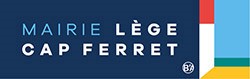 